DOSSIER de CANDIDATURE Rentrée 2022Section Sportive V.T.T. / routeScolarisés en 2nde - 1ère et Terminale Générale en 2022-2023NOM et Prénom de l'élève :  Pièces à fournir :1 demande de candidature	Fiche n°11 ﬁche individuelle	Fiche n°21 ﬁche sportive	Fiche n°31 ﬁche certiﬁcat médical de non contre-indication	Fiche n°4Photocopies : -  Bulletins de notes des 2 premiers trimestres de l'année scolaire 2021/2022Bulletins de notes des 3 trimestres de l’année scolaire 2020/2021Relevé d'absences de l'année en coursLe dossier complet est à faire parvenir au plus tôt à l’adresse complète ci-dessous:M. Le Proviseur du lycée La FayetteSection VTT/Route 21 boulevard Robert SchumanBP  9005363064 Clermont-Ferrand cedex 1LE MOT DU PROVISEURCréée à la rentrée 2021, la Section Sportive scolaire VTT/route est née d’une volonté commune d’offrir la possibilité à des sportifs de bon niveau de poursuivre leurs études secondaires sans délaisser leur pratique sportive pour favoriser la réussite scolaire et sportive. Cette section sportive scolaire est le fruit d’un partenariat entre le Rectorat de Clermont Ferrand, le comité départemental du Puy de Dôme, les clubs XC 63 et VCCA et le lycée La Fayette. Intégrer cette section sportive, c’est adopter des valeurs d’excellence scolaire et sportive. Au-delà de la performance, ce sont les valeurs éducatives et citoyennes du sport que la section sportive souhaite promouvoir : esprit d’équipe, solidarité, dépassement de soi, respect de soi et des autres et respect des règles. La section sportive va permettre à chacun  d’entre vous la construction de compétences afin d’accéder à un  haut niveau de pratique. Elle vise aussi l’accès à des connaissances sur la préparation physique et l’entraînement (musculation, diététique, récupération) ainsi que la participation à des compétitions académiques et nationales.Les résultats scolaires demeurent la priorité et demandent un investissement conséquent : il faut de la volonté et de la motivation pour concilier des études sérieuses et des entraînements réguliers et exigeants. Les élèves de la section devront en montrer.La Section Sportive VTT/Route veut s’affirmer comme l’école de la volonté et de la persévérance. Aussi sachez que nous mettrons tout en œuvre, les uns et les autres, pour que nos élèves acquièrent ces valeurs partagées par tous, au service de leur réussite scolaire et sportive et au-delà de leur réussite personnelle et professionnelle.Christian DESSEUXProviseurMadame, Monsieur,Le Rectorat de Clermont Ferrand, le comité départemental du Puy de Dôme, les clubs du XC 63 et du VCCA et le lycée La Fayette proposent aux jeunes vététistes et cyclistes à potentiel, une structure en mesure de les accompagner dans leur projet en veillant au précieux équilibre FAMILLE/ETUDE/VTT ou cyclisme sur route.L’année 2022-2023 sera la deuxième année de la section sportive scolaire VTT/route du lycée La Fayette. Pour l'année 2022/2023, l'eﬀectif sera  composé de 15 à 18 élèves, garçons et filles qui devront être polyvalents dans leur pratique du vélo.La section sportive s’est construite sur un partenariat avec le comité départemental du Puy de Dôme, les clubs de XC 63 et de VCCA. Les conventions permettent d’avoir des encadrants formés pour les interventions VTT ou cyclisme sur route.Coordonnateurs sportifs et responsables techniques et pédagogiques :Xavier SANCIAUT (Professeur EPS, BE1 VTT) XC 63Laurent CARSAC (professeur EPS)Entraîneurs :BANCHAREL Valentin, Brevet Fédéral éducateur, pilote N1 VTTLIMOGES Logan, BEE Encadrement sportif, préparation physiqueSANCIAUT Xavier, team manager DN1 XC63, BE1 VTTVOLDOIRE Anthony, BEEESAC spé routeSuivi scolaire :  	Le professeur référent pédagogique de la section, Laurent CARSAC, les professeurs principaux et   une conseillère principale  d’éducation.Suivi médical : Médecin du Sport, kinésithérapeute, Infirmière du       lycée.Les séances d’entraînement seront assurées par les intervenants des 2 clubs partenaires.La signature d’une charte d’engagement à la section sportive par le sportif et ses parents (droits et devoirs de l’élève, fonctionnement, participation obligatoire à certaines activités de l’Association Sportive) sera réalisée en début d’année scolaire.Un carnet de liaison établissement / famille / club permet un suivi individualisé tout au long de la saison, en répertoriant notamment les blessures, les progrès et les besoins des joueuses et des joueurs. Il est à présenter tous les lundis et à récupérer le vendredi avant le retour en club.Le suivi médical est assuré par un médecin du sport, référent pour la section / académie, ainsi qu'une permanence d'un kinésithérapeute. L'infirmière de l'établissement assure également le suivi complet avec la famille et les intervenants du pôle médical.Un suivi individuel (travail en classe, travail en étude, attitude en classe, attitude générale) est assuré par le professeur coordonnateur de la section et la CPE.COMMENT POSTULER ?Dépôt des dossiers de candidature pour le mercredi 15 mai 2021 au plus tard	Adresser le dossier de candidature complet à :M. Le Proviseur du lycée La FayetteSection VTT/Route 21 boulevard Robert SchumanBP  9005363064 Clermont-Ferrand cedex 1Passage des tests : 	MERCREDI 25 MAI : Tests sportifs 					MERCREDI JUIN : entretien pour les sportifs retenus aux testsJournée de sélection sportive du 25 mai 20229h00/10h00 : accueil des candidats et visite du lycée10h00 : vélo de route : déplacement en groupe, évaluation de l'aptitude à rouler en peloton sur les routes vers Cournon.11h00 : test CLM en montée et retour vers le lycée vers 11h30.12h00 : repas au lycée ou repas tiré du sac suivant le nombre d'inscrits.14h00 : RDV en VTT à Gergovie parking du circuit Patrick DEPAILLER au dessus d'OPME, repérage et balisage circuit. Test 30 min/45 min ou 1 h00 selon les catégories en VTT sur circuit.Fin de la journée 16h30 NB : les candidats doivent se munir de vélo en parfait état de fonctionnement, d'un nécessaire de réparation et bien sûr de tous les organes de sécurité nécessaire au déplacement en vélo (casques, gants...).Les parents sont invités à la présentation de la section, et peuvent assister en spectateur aux tests sportifs.Journée des entretiens du juinA l’issue des tests sportifs, les candidats seront classés. Les retenus seront convoqués pour un entretien et la signature d’une charte d’engagement.ADMISSION DEFINITIVEL’admission sera prononcée après les tests et les entretiens si l’étude des dossiers scolaires (résultats, motivation, comportement) est validée par la commission de recrutement (composée de Monsieur le proviseur, du coordonnateur du lycée, et des responsables de la Section Sportive Scolaire mixte).Information par courrier : aux familles des candidats non retenus,	aux familles des candidats en liste supplémentaire	aux familles des candidats retenus et proposés à Monsieur l'Inspecteur d'Académie .Fin juin début juillet selon le calendrier académique : Affectation définitive.Fonctionnement de la section sportive A qui s’adresse la section ?A des élèves volontaires, motivés, d’un niveau scolaire satisfaisant et d’un bon niveau en vélo, désireux de concilier le sport et les études.Organisation des études ?Les élèves sont externes, demi-pensionnaires ou internes.Les élèves de la section sportive  sont intégrés dans les classes du lycée. Ils suivent le même cursus d’études que leurs camarades. Ils bénéficient d’horaires aménagés en 2nde , 1ère et Terminale GT dans la mesure des possibilités des formations choisies.Organisation des entraînements :FICHE DE CANDIDATURE rentrée 2022Section SportiveFiche 1NOM ..................................................... Prénom ..................................................Date et lieu de naissance .....................................................................................Adresse ..................................................................................................................................................................................................................………………………….Téléphone Parents : .............................................Téléphone élève : ……………………………………….Mail parents : ………………………………………………………. @ ............................................................Mail élève : ………………………………………………………….. @ ............................................................Etablissement scolaire fréquenté en 2021/2022 :..................................................................................................................….Classe : ............…..Je soussigné(e) Mme, M. .............................................................……………………………………………………...........autorise mon fils à se présenter aux épreuves de sélection du mercredi 25 MAI 2022.atteste avoir contracté une assurance couvrant les risques éventuels pour cette journée.A.............................. le ....................…….Signature des parents :Impératif : Le certiﬁcat médical de non contre-indication à la pratique du cyclisme ou du VTT est  obligatoire et à joindre à la fiche de candidature.FICHE INDIVIDUELLE rentrée 2022Section Sportive Fiche 2RENSEIGNEMENTS POUR LA SCOLARITÉNOM ..................................................... Prénom ..................................................Date et lieu de naissance .....................................................................................Adresse ........................................................................................................ .................................................................................................…………………………...............................................................................................…………..Téléphone Père : .............................................Téléphone travail : ……………………………………………Téléphone mère : .............................................Téléphone travail : ……………………………………………Mail père : ……………………………………………………………...@............................................................Mail mère : ……………………………………………………………..@............................................................Etablissement scolaire fréquenté en 2021/2022 ..........................................................…Classe :............…..Code INE*	(à demander au secrétariat de votre établissement).LV A : Anglais	LV B : Espagnol - Allemand - ItalienOrientation souhaitée en 2022-2023 : (entourer votre choix)	Seconde	PremièreClasse de première générale : Enseignement commun + 3 enseignements de spécialitéCocher les enseignements de spécialité choisis – Les Mathématiques sont obligatoires - La combinaison SI+SVT n’existe pasMathématiquesNumérique et sciences informatiquesPhysique-ChimieSciences de la vie et de la terreSciences de l’ingénieurRégime :	□ Interne	□ Demi-pensionnaire	□ ExterneAttention : pour l’internat, le Lycée demande un correspondant à contacter en cas de famille éloignée.FICHE SPORTIVE rentrée 2022Section Sportive Fiche 3NOM ..................................................... Prénom ..................................................Taille : ……………… cm	Poids : …………………… kg	Pointure : ……………. Haut : XS	S	M	L	XL	XXL	Bas : 	XS	S	M	L	XL	XXL	Club de VTT ou route saison 2021/2022 :  	Formes de pratique :	□ VTT	□  RouteAutres pratiques sportives :Avis sur la capacité du candidat à intégrer une section/ académie sportive :Certiﬁcat médical de non contre-indicationSection Sportive VTT/cyclisme sur routeFiche 4Je soussigné, Docteur  	Certiﬁe avoir examiné ce jour : Nom :  	Prénom :   	et qu'il ne présente cliniquement aucune contre-indication à la pratique du VTT et/ou du cyclisme sur route.Date :Cachet et signature du médecin :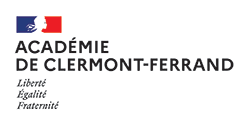 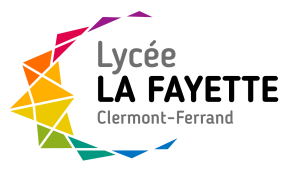 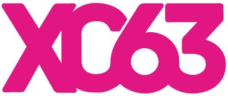 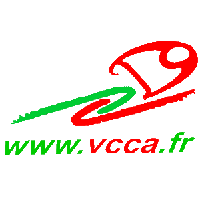 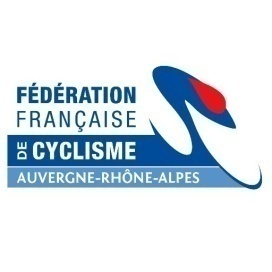 Quand ?Lundi : récupération, musculation, travail en salleMardi : sortie foncière route, thème clm, travail en peloton, sprint,…Mercredi : intégration en club, UNSSJeudi : travail technique VTT, développement PMA, travail au seuil,…Où ? Salle de musculation du lycéeWheel’in (salle spécialisée à 5mm du lycée)Bike park de RomagnatSecteur du lycée pour la routeGergovie, chaîne des puys pour le VTTAutres pratiques sportivesPalmarès